(Ф 21.01 – 03)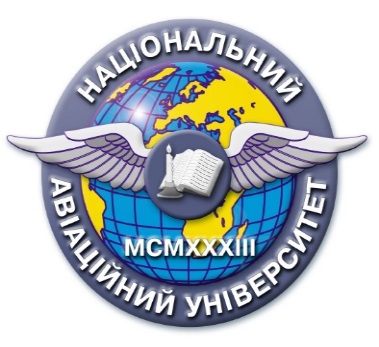 Силабус навчальної дисципліни«Цивільне процесуальне право України»Освітньо-професійної програми «Правознавство»  Галузь знань: 08  «Право»  Спеціальність: 081 «Право»Силабус навчальної дисципліни«Цивільне процесуальне право України»Освітньо-професійної програми «Правознавство»  Галузь знань: 08  «Право»  Спеціальність: 081 «Право»Рівень вищої освіти(перший (бакалаврський), другий (магістерський)Перший (бакалаврський)Перший (бакалаврський)Статус дисципліниНавчальна дисципліна (обов’язкового) компонента ОПНавчальна дисципліна (обов’язкового) компонента ОПКурс33Семестр5,65,6Обсяг дисципліни, кредити ЄКТС/години195/6,5195/6,5Мова викладанняУкраїнськаУкраїнськаЩо буде вивчатися (предмет вивчення)Місце даної дисципліни  в системі професійної підготовки фахівця. Підготовка фахівця-правознавця неможлива без оволодіння ним теоретичними та практичними знаннями з цивільного процесу, нормами якого регулюються відносини у сфері здійснення судочинства у  цивільних справах. Юрист повинен вміти застосовувати знання з цивільного процесу для реалізації права на судовий захист порушених цивільних прав, для участі у розгляді судом цивільної справи.Місце даної дисципліни  в системі професійної підготовки фахівця. Підготовка фахівця-правознавця неможлива без оволодіння ним теоретичними та практичними знаннями з цивільного процесу, нормами якого регулюються відносини у сфері здійснення судочинства у  цивільних справах. Юрист повинен вміти застосовувати знання з цивільного процесу для реалізації права на судовий захист порушених цивільних прав, для участі у розгляді судом цивільної справи.Чому це цікаво/треба вивчати (мета)Мета та завдання вивчення навчальної дисципліни  у контексті спеціальності з урахуванням вимог стандарту вищої освіти (освітньої програми). Вивчення нормативно-правових актів, які регулюють порядок здійснення судочинства загальними судами у цивільних справах, набуття навичок роботи з юридичною літературою, засвоєння теоретичних знань з цивільного судочинства, вироблення умінь застосовувати знання на практиці та, керуючись правовими принципами і чинним законодавством, вирішувати правові ситуації.Мета та завдання вивчення навчальної дисципліни  у контексті спеціальності з урахуванням вимог стандарту вищої освіти (освітньої програми). Вивчення нормативно-правових актів, які регулюють порядок здійснення судочинства загальними судами у цивільних справах, набуття навичок роботи з юридичною літературою, засвоєння теоретичних знань з цивільного судочинства, вироблення умінь застосовувати знання на практиці та, керуючись правовими принципами і чинним законодавством, вирішувати правові ситуації.Чому можна навчитися (результати навчання)Опанування навчального курсу «Цивільне процесуальне право України» має на меті досягнення студентами наступних результатів: оцінювати недоліки і переваги аргументів; належно використовувати статистичну інформацію, отриману з першоджерел та вторинних джерел для своєї професійної діяльності; пояснювати природу та зміст основних правових явищ і процесів; надавати консультації щодо можливих способів захисту прав та інтересів клієнтів у різних правових ситуаціях.Опанування навчального курсу «Цивільне процесуальне право України» має на меті досягнення студентами наступних результатів: оцінювати недоліки і переваги аргументів; належно використовувати статистичну інформацію, отриману з першоджерел та вторинних джерел для своєї професійної діяльності; пояснювати природу та зміст основних правових явищ і процесів; надавати консультації щодо можливих способів захисту прав та інтересів клієнтів у різних правових ситуаціях.Як можна користуватися набутими знаннями і уміннями (компетентності)Здатність застосовувати знання у практичних ситуаціях; здатність бути критичним і самокритичним; здатність застосовувати знання завдань, принципів і доктрин національного права, а також змісту правових інститутів, щонайменше з таких галузей права, як: конституційне право, адміністративне право і адміністративне процесуальне право, цивільне і цивільне процесуальне право, кримінальне і кримінальне процесуальне право; знання і розуміння соціальної природи трудових відносин та їх правового регулювання; здатність до консультування з правових питань, зокрема, можливих способів захисту прав та інтересів клієнтів, відповідно до вимог професійної етики, належного дотримання норм щодо нерозголошення персональних даних та конфіденційної інформації.Здатність застосовувати знання у практичних ситуаціях; здатність бути критичним і самокритичним; здатність застосовувати знання завдань, принципів і доктрин національного права, а також змісту правових інститутів, щонайменше з таких галузей права, як: конституційне право, адміністративне право і адміністративне процесуальне право, цивільне і цивільне процесуальне право, кримінальне і кримінальне процесуальне право; знання і розуміння соціальної природи трудових відносин та їх правового регулювання; здатність до консультування з правових питань, зокрема, можливих способів захисту прав та інтересів клієнтів, відповідно до вимог професійної етики, належного дотримання норм щодо нерозголошення персональних даних та конфіденційної інформації.Навчальна логістикаЗміст дисципліни: Загальні положення цивільного процесуального права України; Цивільні процесуальні правовідносини; Цивільна юрисдикція та підсудність цивільних справ; Сторони в цивільному процесі. Треті особи у цивільному процесі; Представництво у цивільному процесі; Докази і доказування у цивільному процесі; Процесуальні строки; Судові витрати; Позов. Пред’явлення позову; Відкриття провадження у справі; Провадження у справі до судового розгляду. Судові виклики і повідомлення; Розгляд справи по суті та його ускладнення; Судові рішення; Розгляд справ у порядку спрощеного провадження; Заочний розгляд справи; Наказне провадження; Окреме провадження; Апеляційне провадження; Касаційне провадження; Перегляд судових рішень за нововиявленими або виключними обставинами; Процесуальні питання, пов’язані з виконанням судових рішень у цивільних справах; Судовий контроль за виконанням судових рішень; Відновлення втраченого судового провадження; Провадження у справах за участю іноземних осіб. Визнання та виконання рішень іноземних судів в Україні; Альтернативні форми розгляду цивільних спорів.Види занять: лекції, практичні.Методи навчання: навчальна дискусія, онлайн.Форми навчання: очна, заочна.Зміст дисципліни: Загальні положення цивільного процесуального права України; Цивільні процесуальні правовідносини; Цивільна юрисдикція та підсудність цивільних справ; Сторони в цивільному процесі. Треті особи у цивільному процесі; Представництво у цивільному процесі; Докази і доказування у цивільному процесі; Процесуальні строки; Судові витрати; Позов. Пред’явлення позову; Відкриття провадження у справі; Провадження у справі до судового розгляду. Судові виклики і повідомлення; Розгляд справи по суті та його ускладнення; Судові рішення; Розгляд справ у порядку спрощеного провадження; Заочний розгляд справи; Наказне провадження; Окреме провадження; Апеляційне провадження; Касаційне провадження; Перегляд судових рішень за нововиявленими або виключними обставинами; Процесуальні питання, пов’язані з виконанням судових рішень у цивільних справах; Судовий контроль за виконанням судових рішень; Відновлення втраченого судового провадження; Провадження у справах за участю іноземних осіб. Визнання та виконання рішень іноземних судів в Україні; Альтернативні форми розгляду цивільних спорів.Види занять: лекції, практичні.Методи навчання: навчальна дискусія, онлайн.Форми навчання: очна, заочна.ПререквізитиЗнання з теорії права, загальні та фахові знання, отримані на першому (бакалаврському) рівні вищої освіти.Знання з теорії права, загальні та фахові знання, отримані на першому (бакалаврському) рівні вищої освіти.ПореквізитиЗ вивченням цієї дисципліни студент робить перший крок до професійного переосмислення вже набутих знань і отримує можливість розглядати їх під кутом зору майбутньої професії юриста. Вивчення цієї дисципліни допоможе студенту у майбутньому застосовувати належні знання з вивчення дисципліни «Актуальні проблеми приватного права».З вивченням цієї дисципліни студент робить перший крок до професійного переосмислення вже набутих знань і отримує можливість розглядати їх під кутом зору майбутньої професії юриста. Вивчення цієї дисципліни допоможе студенту у майбутньому застосовувати належні знання з вивчення дисципліни «Актуальні проблеми приватного права».Інформаційне забезпеченняз репозитарію та фонду НТБ НАУНавчальна та наукова література:1. Ізарова І. О., Ханик-Посполітак Р. Ю. Цивільний процес України: Навч. посіб. для студ. юрид. спец. вищих навчальних закладів. Київ: ВД Дакор, 2018. 276 с.2. Голубєва Н. Ю. Цивільне процесуальне право України: навчальний посібник. – Одеса: Гельветика, – 2019. – 436 с.3. Васильєв С. В. Цивільний процес. Підручник. – Київ: Алерта, – 2019. – 506 с.4. Дяченко С. В., Рябченко Ю. Ю., Самілик Л. О. Цивільний процес України : практикум. – Ірпінь : Університет ДФС України, – 2020. – 312 с.5. Цивільний процес (загальна частина) : навч. посібник. – 2-е вид., доп. і перероб. / кол. авт. ; кер. авт. кол. к.ю.н., доц. А.В. Коваленко. – Дніпро : Дніпроп. держ. ун-т внутр. справ ; Ліра ЛТД, 2017. – 192 с.6. Теоретичні проблеми цивільного процесуального права : Підручник / М.М.Ясинок, М.П.Курило, О.В.Кіріяк, О.О.Кармаза, С.І.Запара та ін.; За заг. ред. д.ю.н. професора М.М. Ясинка. – К.: Алерта, 2016. – 734 с. 7. Гусаров К. В., Жушман М. В., Кравцов С. О. Цивільний процес : навч. посіб. для здобувачів вищ.освіти. – Харків: Право, – 2017. – 234 с.  Робоча програма (посилання на репозитарій):http://er.nau.edu.ua/handle/NAU/36533Навчальна та наукова література:1. Ізарова І. О., Ханик-Посполітак Р. Ю. Цивільний процес України: Навч. посіб. для студ. юрид. спец. вищих навчальних закладів. Київ: ВД Дакор, 2018. 276 с.2. Голубєва Н. Ю. Цивільне процесуальне право України: навчальний посібник. – Одеса: Гельветика, – 2019. – 436 с.3. Васильєв С. В. Цивільний процес. Підручник. – Київ: Алерта, – 2019. – 506 с.4. Дяченко С. В., Рябченко Ю. Ю., Самілик Л. О. Цивільний процес України : практикум. – Ірпінь : Університет ДФС України, – 2020. – 312 с.5. Цивільний процес (загальна частина) : навч. посібник. – 2-е вид., доп. і перероб. / кол. авт. ; кер. авт. кол. к.ю.н., доц. А.В. Коваленко. – Дніпро : Дніпроп. держ. ун-т внутр. справ ; Ліра ЛТД, 2017. – 192 с.6. Теоретичні проблеми цивільного процесуального права : Підручник / М.М.Ясинок, М.П.Курило, О.В.Кіріяк, О.О.Кармаза, С.І.Запара та ін.; За заг. ред. д.ю.н. професора М.М. Ясинка. – К.: Алерта, 2016. – 734 с. 7. Гусаров К. В., Жушман М. В., Кравцов С. О. Цивільний процес : навч. посіб. для здобувачів вищ.освіти. – Харків: Право, – 2017. – 234 с.  Робоча програма (посилання на репозитарій):http://er.nau.edu.ua/handle/NAU/36533Локація та матеріально-технічне забезпеченняАудиторія теоретичного навчання, проекторАудиторія теоретичного навчання, проекторСеместровий контроль, екзаменаційна методикаДиференційований залік, Екзамен.Диференційований залік, Екзамен.КафедраЦивільного права і процесуЦивільного права і процесуФакультетЮридичнийЮридичнийВикладач(і)СЛОБОДСЬКА ІРИНА АНДРІЇВНАПосада: старший викладачВчений ступінь: -Науковий ступінь: -Профайл викладача: http://www.law.nau.edu.ua/uk/caphedras/chair3/1833-slobodska-iryna-andriivna-Тел.: 406 77 72E-mail: iryna.slobodska@npp.nau.edu.uaРобоче місце: 1.456Оригінальність навчальної дисципліниАвторський курсАвторський курсЛінк на дисципліну